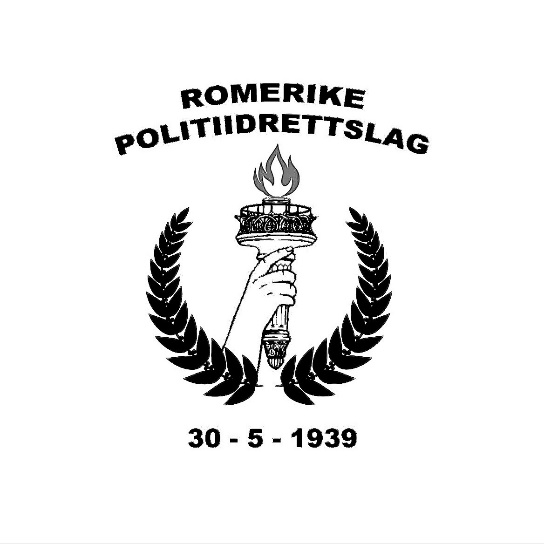 Romerike politiidrettslag inviterer til norsk politimesterskap i skyting den 12. og 13. juni 2024 på SessvollmoenTid: Onsdag 12. og torsdag 13. juni 2024Sted:Romerike politiidrettslag arrangerer på:Sessvollmoen militærleir, Forsvarsvegen 75, 2058 SessvollmoenProgram:Onsdag 12.06: 	Feltskyting P30			Feltskyting MP5			V1 Pistol (godkjenningsprogram)			V2 MP (godkjenningsprogram)Torsdag 13.06:	PPC 60 tjenestepistol			PPC 60 MP5, tjenestevåpenNB! Forandringer kan bli aktuelt når påmeldingen er mottatt og antall deltakere er kjent.Klasser: Felt pistol:		Kvinner, menn, veteranPPC pistol:		Kvinner, menn, veteranV1 pistol		Kvinner, menn, veteranV2 MP		Kvinner, menn, veteranFelt MP5:		Kvinner, menn, veteranPPC MP5:		Kvinner, menn, veteranPåmelding på mail innen onsdag 29.05.24Sina Oleane Busk – Øst politidistriktE-post: sina.oleane.busk@politiet.noTelefon: 47890211Hvert politiidrettslag sender samlet påmelding. NB! Husk at alle påmeldte må representere lokalt politiidrettslag jfr. NPI´s statutter.Startkontigent:Kr. 100,- pr. ØvelseBetales samlet til konto: 1286.50.69438Påmeldingen er ikke endelig før betalingen er mottatt.Premiering:Medaljer til de tre beste i mesterskapsklassene. Det vil si at det deles ut 3 medaljer i kvinner og 3 medaljer til menn. Veteranenes resultater slåes inn i kvinner/menn klassen. Det er i tillegg til medaljer, 1/3 premiering i hver klasse. Her er veteran egen klasse.Overnatting:Hver enkelt deltaker må selv bestille overnatting. Best Western Leto arena – Kolonivegen 43, 2072 DalEnkeltrom kr. 975,- per natt inkl. frokostDobbeltrom 1245,- per natt inkl. frokostDersom vi får bedre avtaler vil dette offentliggjøres på facebook siden "PM skyting"Bankett:Mer informasjon om dette vil komme etter påmelding. Fint om deltakere informerer om interessen for bankett.Program:Endelige skytetider blir satt opp når påmeldingen er over. Alle blir da kontaktet via sitt idrettslag. Onsdag er det start på banen kl 0900. Ammunisjon:Deltakerne må selv ha med ammunisjon. Det er kun tillatt med tjenesteammunisjon i cal. 9mm. Våpen:Pistol HK P30, HK MP.  Ingen sivile våpen kan nyttes. Våpenet skal være tjenestevåpen. Skyttere må ha med hylster og magasiner til pistol. Pistol bæres og trekkes fra hylster på flere øvelser. Skyttere må ha med 2 magasin til MP.Husk briller og hørselsvern. Dersom det skulle være behov for å låne våpen, må dette anføres på merknader under påmeldingen. Vi har svært begrenset mulighet for dette. Det gis ikke mulighet til innskyting på banen. Alle må selv ordne med innskyting før de kommer til stevnet. Transport:Sessvollmoen militærleir ligger 20 min fra Oslo lufthavn. Fra Best Western til Sessvollmoen er det kun en kort kjøretur på 7 min. Dersom noen skulle ha behov for transport må dette meldes fra ved påmelding. Dette gjelder både fra Oslo lufthavn til hotell, og fra hotell til skytebanen. GDPR:	Reglene tilsier at vi nå må spørre deltagerne om personopplysninger (navn) og bilder kan legges ut på hjemmesiden Politiidrett.no og den på Facebook. Se under. Dette skal oppgis (ja/nei) på vedlagte påmeldingsskjema. Reisedekning NPI:For bestilling av reise og reisedekning, se NPIs «Statutter for reisedekning».Forsikring: Deltageren er selv ansvarlig for å inneha en evt forsikring. NPI har ingen forsikring på arrangementet. Annet: Anbefaler alle folk å søke opp gruppen ”PM skyting pistol / MP” på Facebook. Kontaktpersoner:Sina Oleane BuskSina.oleane.busk@politiet.no47890211GDPRErklæring om bruk av personopplysninger i forbindelse medNPI’s Politimesterskap"Jeg godkjenner herved at mine personlige opplysninger (samlet av den respektive medlemsforening) blir registrert, lagret, behandlet og utnyttet i den grad det kan være absolutt nødvendig og utelukkende med henblikk på administrativ behandling, samt eventuell kommunikasjon og informasjon innenfor rammen av ovennevnte Politimesterskap.Videre gir jeg herved mitt samtykke til at mine personlige data blir overført til Norges Politiidrettsforbund (NPI) og arrangøren av dette PM. Jeg er også enig i at mine personopplysninger (navn, politiidrettslag og resultat) blir offentlig tilgjengelig på Facebook, internett eller i publikasjoner utgitt av NPI og dets medlemsforeninger. Jeg er også enig i at fotografier / filmopptak som er tatt før, under og etter arrangementet, kan brukes av NPI.Hvis jeg ikke ønsker personopplysninger/foto/film offentlig tilgjengelig, tar jeg forbehold om dette under.